Образцы оформления иллюстративного материалаРис. 3. Возможные формы графиков i(ω) в зависимости от соотношениячастот, определяемых выражениями (9), (10): кривая 1 – ωдин < n; кривая 2 – ωдин > n'Таблица 1Натуральные и нормированные факторы D-оптимального плана экспериментаРис. 1. Принципиальная схема механической колебательной системы с двумя степенями свободы с устройствами для преобразования движения L1, L2, L3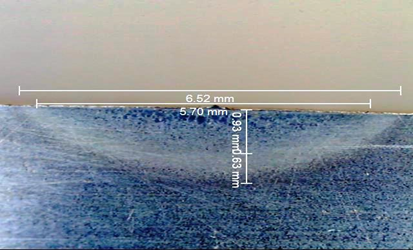 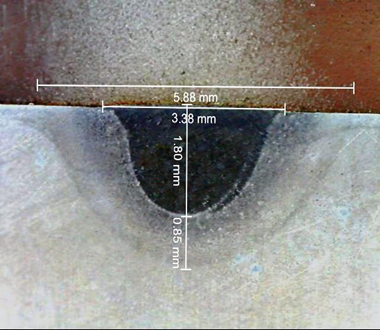 а							bРис. 3. Поперечный разрез зоны проплавления при сварке в аргоне (сила тока – 80 А,длина дуги – 2 мм, скорость сварки – 18 см/мин): а – без активирующего флюса; b – с активирующим флюсом (нанокремнезем); в качестве связующего использован термостойкий лакРис. 2. Распределение повреждений по величине испытательного давленияУровень фактора /The level of factorФакторы / FactorФакторы / FactorФакторы / FactorФакторы / FactorУровень фактора /The level of factorSпр/Slog (А), м/мин /m/minSп/Sc (В), мм/дв.ход /mm/double stroket (C), мм / mm z (D), мм / mm +115100,020,301060,01250,2–1520,0050,1